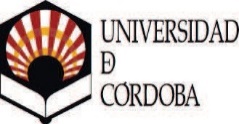 SISTEMA DE GARANTÍA DE CALIDAD DE LOS TÍTULOS DE GRADO Y MÁSTERFICHA DE PLAN DE MEJORA Y SEGUIMIENTO DEL PLAN DE MEJORAP-11.ICENTROInstituto de Estudios de PosgradoTÍTULOMáster en CinematografíaPLAN DE MEJORAPLAN DE MEJORAPLAN DE MEJORAPLAN DE MEJORAPLAN DE MEJORAPLAN DE MEJORAPLAN DE MEJORAPLAN DE MEJORAPLAN DE MEJORAPLAN DE MEJORAPLAN DE MEJORAPLAN DE MEJORAPLAN DE MEJORAPLAN DE MEJORAPLAN DE MEJORAPLAN DE MEJORAPLAN DE MEJORAPLAN DE MEJORAPLAN DE MEJORAPLAN DE MEJORASEGUIMIENTO PMSEGUIMIENTO PMSEGUIMIENTO PMSEGUIMIENTO PMSEGUIMIENTO PMSEGUIMIENTO PMSEGUIMIENTO PMOBJETIVOOBJETIVOAPLICAAPLICAACCIÓN DE MEJORAACCIÓN DE MEJORAORIGENORIGENNIVEL DE PRIORIDAD DE LA ACCIÓNNIVEL DE PRIORIDAD DE LA ACCIÓNRESPONSABLE EJECUCIÓNRESPONSABLE EJECUCIÓNPLAZO DE EJECUCIÓNPLAZO DE EJECUCIÓNINDICADORINDICADORVALOR INICIAL DEL INDICADORVALOR INICIAL DEL INDICADORVALOR OBJETIVO DEL INDICADORVALOR OBJETIVO DEL INDICADORFINANCIACIÓN PAPMFINANCIACIÓN PAPMGRADO DE CUMPLIMIENTOGRADO DE CUMPLIMIENTOGRADO DE CUMPLIMIENTOVALOR FINAL DEL INDICADOR COMENTARIOS sobre las acciones realizadasCOMENTARIOS sobre las acciones realizadasPresentar información homogénea sobre el CV del profesorado en webPresentar información homogénea sobre el CV del profesorado en webNoNoActualizar en web la totalidad de los CV del profesorado del MásterActualizar en web la totalidad de los CV del profesorado del MásterRECOMENDACIÓN INFORME DEVARECOMENDACIÓN INFORME DEVAMedioMedioIDEPIDEP1 mes 1 mes Porcentaje de CV del profesorado publicados Porcentaje de CV del profesorado publicados 70%70%100%100%NoNoRealizar seminario de metodología investigadora con la finalidad decomplementar la formación de los estudiantes y egresados del MásterRealizar seminario de metodología investigadora con la finalidad decomplementar la formación de los estudiantes y egresados del MásterSíSíRealizar sesiones de introducción al análisis de datos cualitativos Realizar sesiones de introducción al análisis de datos cualitativos RECOMENDACIÓN INFORME DEVARECOMENDACIÓN INFORME DEVAAltoAltoDirección del MásterDirección del Máster6 meses6 meses % de inscripciones realizadas % de inscripciones realizadas 10% 10%50%50%Solicitada pero a fecha actual no resueltaSolicitada pero a fecha actual no resueltaArticular correctamente el perfil del profesorado que supervisa las prácticas externas y sus funciones. Y valorar los sistemas de evaluación Articular correctamente el perfil del profesorado que supervisa las prácticas externas y sus funciones. Y valorar los sistemas de evaluación NoNoRealizar reunión del CAM/UGCRealizar reunión del CAM/UGCRECOMENDACIÓN INFORME DEVARECOMENDACIÓN INFORME DEVAMedioMedioCAM/ UGCCAM/ UGC1 mes1 mesReunión realizadaReunión realizadaNoNoSíSíNoNoConsensuar un protocolo de actualización de la web del títuloConsensuar un protocolo de actualización de la web del títuloSíSíEstablecer pautas para actualizar el contenido web Establecer pautas para actualizar el contenido web RECOMENDACIÓN INFORME DEVARECOMENDACIÓN INFORME DEVAMedioMedioDirección del MásterDirección del Máster6 meses6 mesesDefinir el protocolo de actualizaciónDefinir el protocolo de actualizaciónNo constaNo constaSí definidoSí definidoNoNoAumentar la participación en las encuestas de los estudiantes del MásterAumentar la participación en las encuestas de los estudiantes del MásterSíSíRealizar recordatorio (vía correo electrónico o Moodle) para cumplimentación de las encuestasRealizar recordatorio (vía correo electrónico o Moodle) para cumplimentación de las encuestasRECOMENDACIÓN INFORME DEVARECOMENDACIÓN INFORME DEVAMedioMedioDirección del MásterDirección del MásterAnualAnual% de encuestas realizadas% de encuestas realizadas15%15%45%45%NoNo